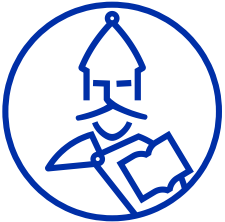 МИНИСТЕРСТВО НАУКИ И ВЫСШЕГО ОБРАЗОВАНИЯ
РОССИЙСКОЙ ФЕДЕРАЦИИ
Федеральное государственное бюджетное
образовательное учреждение высшего образованияНОВГОРОДСКИЙ
ГОСУДАРСТВЕННЫЙ
УНИВЕРСИТЕТИМЕНИ ЯРОСЛАВА МУДРОГО
(НОВГУ)ул. Большая Санкт-Петербургская, д. 41 | Великий Новгород | 173003
тел.: 8 (8162) 62 72 44 | факс: 8 (8162) 97 45 26 | novsu@novsu.ru | novsu.ru
ОКПО 02068918 | ОГРН 1025300780075 | ИНН/КПП 5321033744/532101001   _____________________________________ № ________________________________________   На №______________________________ от ________________________________________